Что должен знать и уметь ребенок в 6 — 7 летДошколята действуют спонтанно, быстро увлекаются и не думают о последствиях. Захотелось ребенку прыгнуть в лужу – он прыгает, ему весело, и не беда, что он промок. Но к 6-7 годам ребенок уже начинает задумываться о последствиях, но не всегда может устоять перед соблазном прыгнуть, к примеру, в ту же лужу. А чтобы избежать наказания, он попытается мокрый пробежать мимо мамы, чтоб не заметила.Память дошкольника недолговременна. Он быстро забывает свои радости, горести и проблемы. Но в школьном возрасте прошедшие события уже начинают откладываться в его сознании. Он вспоминает, рассуждает, задумывается, анализирует поведение свое и друзей, сравнивает. Таким образом он формирует отношение к себе, как к личности. К примеру, мальчик раньше пытался играть с детьми, которые не желали принимать его в свой круг, а теперь его зовут – а он отказывается. Почему? А потому, что он вспомнил прошлые обиды, и в нем заиграла гордость.В младшем школьном возрасте ребенок начинает проявлять свое «Я», у него начинает формироваться отношение к себе, как к личности и к окружающим его людям. Он анализирует ситуации. В 7-летнем возрасте дети взрослеют, они начинают подражать взрослым. Интерес к играм у детей слабеет и они хотят быть исследователями реальности вне игры, хотят узнать жизнь снаружи, а не изнутри. И в этот момент ребенку нужны советчики, т.е. родители, которые и должны направить энергию ребенка в дело: помочь усвоить новые школьные знания, научить танцам, вязанию, предложить увлекательную спортивную секцию. Ребенок должен видеть результаты своей работы, они должны удовлетворять в первую очередь его, а не родителей.Кризис 6-7 летнего возраста проявляется еще и в том, что ребенок начинает делать все наперекор: выполнение повседневных домашних дел он воспринимает с негодованием, отказывает выполнить элементарное, к примеру: почистить свою обувь, или злится, если родители напомнили убраться в детской комнате. В таких случаях желательно не уговаривать и не принуждать ребенка, нужно оставить его в покое.Познавать мир ребенок желает без родительской помощи. Он должен понять, что он вправе делать выбор сам, что он может ошибаться и сам исправлять ошибки. Ведь познание реального мира состоит в приобретении опыта. И самая главная задача родителей – поддержать ребенка.Общее развитие • знать свою фамилию, имя и отчество, как зовут родителей, кем они работают, домашний адрес и телефон; • знать, в каком городе/стране он живет, и уметь назвать другие знакомые ему страны мира; • знать названия самых распространенных растений, животных, насекомых, уметь различать зверей, птиц и рыб, отличать диких животных от домашних, деревья от кустарников, фрукты – от ягод и овощей; • ориентироваться во времени, знать время суток, времена года, их последовательность, сколько месяцев в году, дней в месяце, дней в неделе, часов в дне, знать • дни недели; • иметь представления о природных и погодных явлениях; • знать основные цвета; • знать понятия «право-лево»; • знать названия популярных видов спорта, самых распространенных профессий, основные правила дорожного движения и дорожные знаки; • уметь назвать фамилии известных писателей и поэтов; • знать праздники; • уметь рассказать, чем он любит заниматься; • самое главное: ответить на вопрос «зачем он идет в школу?» Интеллектуальное развитие В этой области ребенок должен уметь: • решать простые логические задачки, головоломки и ребусы, отгадывать загадки; • находить лишний предмет в группе; • добавлять в группу недостающие предметы; • рассказывать, чем похожи или отличаются те или иные предметы; • группировать предметы по признаку и называть его; • восстанавливать последовательность событий (что было сначала, потом); раскладывать картинки в правильной последовательности. Слух, зрение, внимание, память, речь Здесь дошкольнику нужно уметь: • находить 10-15 отличий на двух похожих картинках; • точно копировать простой узор; • описывать по памяти картинку; • запомнить предложение из 5-6 слов и повторить его; • писать графические диктанты («одна клетка вверх, две клетки влево, две клетки вниз, одна клетка вправо»); • прочитать наизусть стихотворение, рассказать сказку; • пересказать услышанный рассказ; • составлять рассказ по картинке! Основы математики• уметь считать от 1 до 10 и обратно, восстанавливать числовой ряд, в котором пропущены некоторые числа; • выполнять счетные операции в пределах десяти, увеличивать/уменьшать количество предметов «на один», «на два»; • знать понятия «больше- меньше- поровну»; • знать простые геометрические фигуры, уметь составлять аппликации из геометрических фигур; • уметь сравнивать предметы по длине, ширине и высоте; • уметь поделить предмет на две/три/четыре равные части. Чтение Важно, чтобы ребенок: • отличал буквы от звуков, гласные от согласных; • мог найти нужную букву в начале, середине и конце слова; • подбирал слова на заданную букву; • делил слово на слоги; • читал предложения из 4-5 слов и понимал прочитанное. Навыки письма Для успешного начала учебы в школе требуется: • правильно держать ручку и карандаш в руке; • проводить непрерывные прямые, волнистые, ломаные линии; • обводить по контуру рисунок, не отрывая карандаша от бумаги; • уметь рисовать по клеточкам и точкам; уметь дорисовать отсутствующую половину симметричного рисунка; • копировать с образца геометрические фигуры; • уметь продолжить штриховку рисунка; • уметь аккуратно закрашивать рисунок, не выходя за контуры.... 

Рисовать животных, людей, деревья, цветы, транспорт
Лепить разные предметы
Вырезать самостоятельно ножницами геометрические фигуры, составлять узор, делать аппликации
Складывать бумагу гармошкой, уголок к уголку
Играть с конструктором
Застёгивать и расстёгивать пуговицы, кнопки, крючки
Завязывать и развязывать ленты, шнурки, узелки на верёвке 
Закручивать и раскручивать крышки банок, пузырьков и т. д.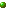 Физическое развитиеХорошо сохранять равновесие, идя по бревну или скамейке
Бегать по пересеченной местности
Прыгать на одной ноге и на двух
Перепрыгивать через 2-3 предмета
Хорошо владеть мячом, бросать в цель мяч, кольца
Уверенно лазать по гимнастической стенке, висячей лесенке, канату
Прыжки: в высоту с разбега – 40 см, в длину с места – 80 см, с разбега в длину – 100 см